Conservation CornerConservation Corner is a weekly article produced by the Forest County Land &Water Conservation Department. For more information contact Steve Kircher, County Conservationist-Land Information/GIS Director at 715-478-1387 or by e-mail at lcc@co.forest.wi.us. 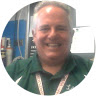 It’s time for the 2020 Census!  Invitations to respond to the 2020 Census will be delivered between March 12-20. Once you receive that invitation, you can respond online, by phone, or by mail.By April 1, 2020, every home will receive an invitation to participate in the 2020 Census. You will have three options for responding:Online.By phone.By mail.In mid-March, households will begin receiving official Census Bureau mail with detailed information on how to respond to the 2020 Census.Getting a complete and accurate census count is critically important. That's why your response is required by law. If you do not respond, the U.S. Census Bureau will follow up in person to collect your response.Why is the census so important? The results are used to determine how much funding local communities receive for key public services and how many seats each state gets in Congress. State and local officials also use census counts to draw boundaries for congressional, state legislative, and school districts.And while you are required by law to participate, the Census Bureau is also required by law to protect your answers. Your responses are used only to produce statistics. The Census Bureau does not disclose any personal information.If you’d like more information about Census 2020, you can access their website 2020 Census.gov.  If you have questions/concerns, call 715-478-1387 or email me:  lcc@co.forest.wi.us. 